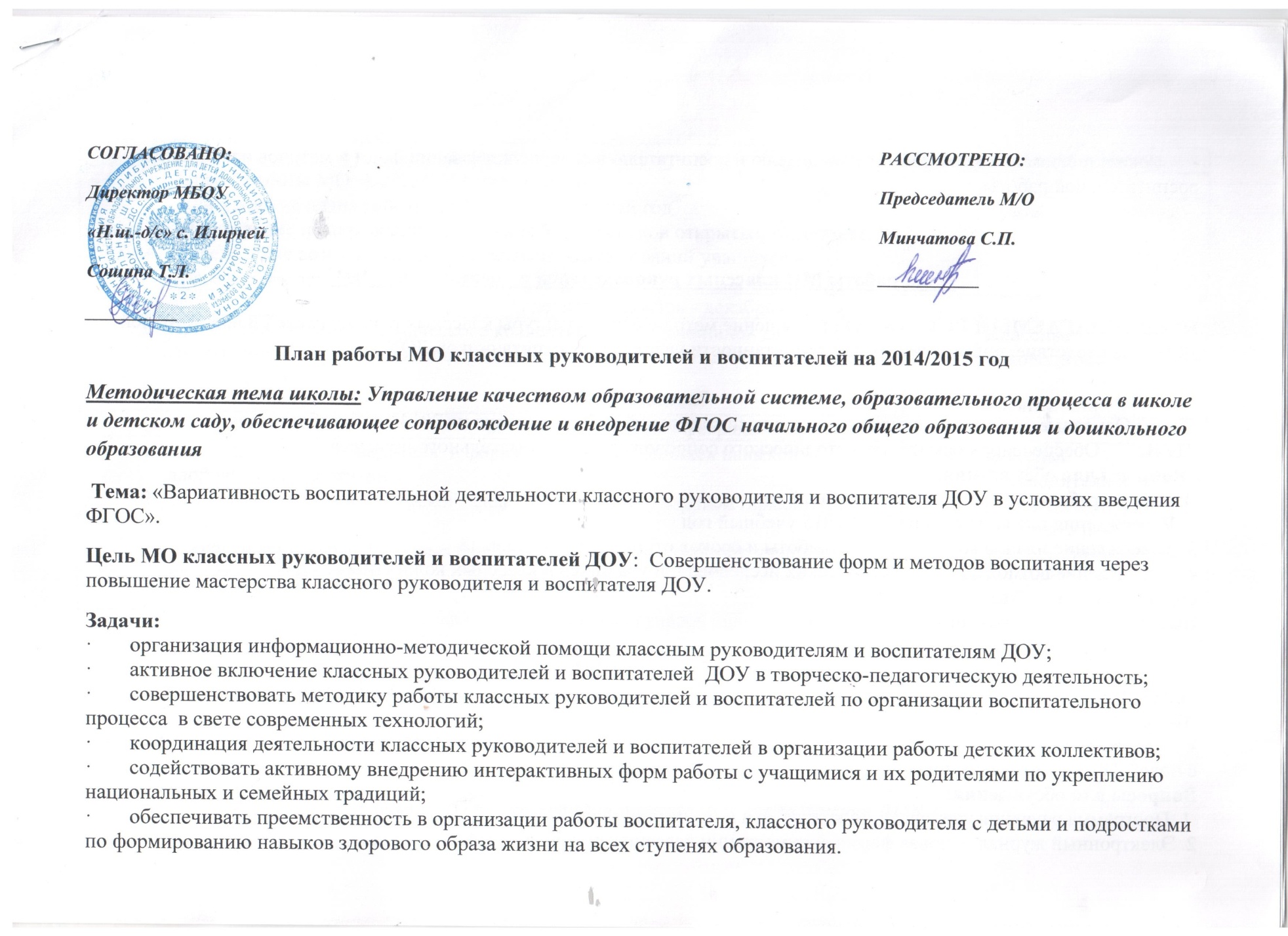 -        оказание помощи классному руководителю в совершенствовании форм и методов организации воспитательной работы.-        формирование у классных руководителей теоретической и практической базы для моделирования системы воспитания в классе.-        изучение и обобщение интересного опыта работы классного руководителя.-        развитие творческих способностей педагога.План работы МО классных руководителейПРЕДПОЛАГАЕМЫЙ РЕЗУЛЬТАТ: повышение методической культуры классных руководителей и, как следствие, повышение уровня воспитанности учащихся.Заседание №1 Тема: Основные требования к планированию воспитательной работы в школе на 2014/2015учебном году. Цель:       Обеспечение нормативно-методического сопровождения воспитательного процесса.  Вопросы для обсуждения: 1. Анализ работы МО за 2013/2014 учебный год 2. Утверждение плана работы на 2014/2015 учебный год3. Утверждение планов воспитательной работы и сроков открытых мероприятий4. Определение возможных диагностических исследований учащихся и классных коллективов.Практическая часть:Выставка методической литературы: «Планирование воспитательной работы в классе».Заседание №2 Тема: Ученический коллектив. Новая форма документации классного руководителя Цель:-       оказывать социально-педагогическую и психологическую помощь учащимся, уметь работать с новой формой документации Вопросы для обсуждения: 1. Программа изучения ученического коллектива 2. Электронный журнал  – новая форма документации классных руководителейПрактическая часть:        - ролевые игры «Ученики, родители, учителя»Заседание №3Тема: Роль школы и семьи в приобщении детей и подростков к здоровому образу жизниЦель:  -       Обмен опытом, знакомство с новыми подходами в реализации профилактических мер Форма проведения: семинар-практикумВопросы для обсуждения:Роль классного руководителя в формировании  у  учащихся навыков здорового образа жизниСотрудничество семьи, школы и социума в воспитании здоровой гармоничной личностиУроки физкультуры. Здоровьесберегающие факторы в работе с учащимися. Практическая часть:      - обмен опытом работыЗаседание №4Тема: Анализ работы методического объединения по созданию условий для развития творческой работы личности. Цель:-       Обмен опытом. Форма проведения:  отчет-презентация Вопросы для обсуждения: Анализ деятельности классных руководителейАнализ открытых мероприятийПерспективы работы МО на следующий годВ течение года:
1. Создание банка интересных педагогических идей.
2. Работа по созданию учебно-методического комплекса
3. Создание банка данных по изучению уровня воспитанности учащихся
4. Обзор методической литературы по проблемам организации воспитательной деятельности
5. Проведение классными руководителями открытых мероприятийСостав МО классных руководителейОткрытые мероприятия по воспитательной работеСоставила: _________ руководитель МО кл. рук. Ховрякова О.А.I четверть: сентябрь - октябрьI четверть: сентябрь - октябрьI четверть: сентябрь - октябрьСодержание работыСрокиОтветственныеАнализ работы МО за 2013/2014 учебный год  Утверждение плана работы на 2014/2015 учебный годУтверждение планов воспитательной работы и сроков открытых мероприятийОпределение возможных диагностических исследований учащихся и классных коллективов.Анализ работы МО за 2013/2014 учебный год  Утверждение плана работы на 2014/2015 учебный годУтверждение планов воспитательной работы и сроков открытых мероприятийОпределение возможных диагностических исследований учащихся и классных коллективов.Руководитель МО кл. рук.II четверть: ноябрь - декабрьII четверть: ноябрь - декабрьII четверть: ноябрь - декабрьПрограмма изучения ученического коллектива Электронный журнал – новая форма документации классных руководителейКлассные руководители   III четверть: январь – февраль - март   III четверть: январь – февраль - март   III четверть: январь – февраль - мартРоль классного руководителя в формировании  у учащихся навыков здорового образа жизниСотрудничество семьи, школы и социума в воспитании здоровой гармоничной личностиУроки физкультуры . Здоровьесберегающие факторы в работе с учащимися.классные руководители и руководитель МОIV четверть: апрель - майIV четверть: апрель - майIV четверть: апрель - майАнализ деятельности классных руководителейАнализ открытых мероприятийПерспективы работы МО на следующий годКлассные руководители и руководитель МО№ п.п.Ф.И.О.Класс 1.Байчурина Наиля Ибрагимовна6/7 класс комплект2.Ермакова Тамара Афансьевна3/4  кор. Класс комплект3. Минчатова Саглара Петровна5 класс4.Тынеймит Лилия Владимировна2/4 класс комплект5.Ховрякова Ольга Алексеевна1 класс№ п.п.Ф.И.О. учителяТема мероприятияВремя  проведения1.Байчурина Н.И.2.Минчатова С.П.Есть над чем посмеяться - фотоконкурсапрель3.Ермакова Т.А.4.Тынеймит Л.В.Прощай начальная школамай5.Ховрякова О.А.Прощание с Азбукоймарт